DELHI DEVELOPMENT AUTHORITY VIKAS SADAN, INA, NEW DELHI-110023.(Website http://www.dda.org.in)Engagement of Consultant Jr. Translator (Official Language)DDA invites applications for engagement of Consultant Jr. Translator (Official Language) through walk-in-interview on 25.07.2018 as per details given below:Instructions for Candidates: -The candidates are advised to report for walk-in-interview on the scheduled date latest by 10:00 AM at Facilitation Desk, Delhi Development Authority, Vikas Sadan, INA, New Delhi-110023, failing which they will not be allowed to appear for interview under any circumstances. The posts are temporary and engagement is purely on contractual basis initially for a period of 06 (six) months which may be extended further depending upon the requirement and satisfactory performance and will confer no right to the candidates for permanent employment against the said posts. Candidates are requested to bring duly filled in Application form (in prescribed format), 02 passport size photographs and all original documents along with one set of self-attested photocopies of the documents in support of the educational qualification and experience, if any, on the date of interview.The criteria for selection shall include the marks obtained by the candidate in the required essential qualifications for the post, relevant experience along with the marks obtained in interview.DDA reserves the right to impose a minimum cut-off percentage of marks in the essential qualifications obtained by the prospective candidates in case of large number of applicants turn out for the interview. The decision in this regard will be taken on the spot, no representation of any kind shall be entertained in this regard.Commissioner (Personnel)
Sl.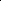 Category ofNo. ofQualification and ExperienceQualification and ExperienceConsolidatedMaximumTentativeNoconsultantconsultant(s)Qualification and ExperienceQualification and Experienceremunerationage as onduration ofrequiredQualification and ExperienceQualification and Experienceper monthdate ofassignmentnotification(1)(2)(3)(4)(5)(6)(7)1Consultant Jr. Translator (Official Language) 06I)Master’s Degree from a recognized University or equivalent in Hindi with English as a subject at the Degree Level;OrMaster’s Degree from recognized University or equivalent in English with Hindi as a subject at the Degree Level; andii) Recognized Diploma/Certificate Course in translation from Hindi to English and vice-versa or two years’ experience of translation work from Hindi to English and vice-versa in Central/State Government offices / Public Sector Undertaking/ Autonomous bodiesI)Master’s Degree from a recognized University or equivalent in Hindi with English as a subject at the Degree Level;OrMaster’s Degree from recognized University or equivalent in English with Hindi as a subject at the Degree Level; andii) Recognized Diploma/Certificate Course in translation from Hindi to English and vice-versa or two years’ experience of translation work from Hindi to English and vice-versa in Central/State Government offices / Public Sector Undertaking/ Autonomous bodies45000/-35 years06 (six) Months